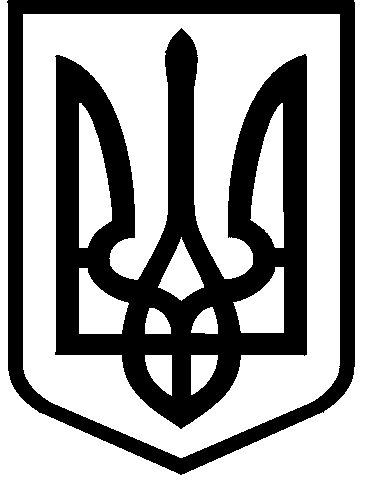 зКИЇВСЬКА МІСЬКА РАДАVIІI СКЛИКАННЯПОСТІЙНА КОМІСІЯ КИЇВСЬКОЇ МІСЬКОЇ РАДИ З ПИТАНЬТРАНСПОРТУ, ЗВ’ЯЗКУ ТА РЕКЛАМИ01044, м. Київ, вул. Хрещатик, 36                                                                                   тел./факс:(044)202-73-04м. Київ, Хрещатик 36,								27.06.2017V-й поверх, к. 514 								11:00 год.Порядок денний засідання постійної комісії Київської міської ради з питань транспорту, зв’язку та реклами:	1. Інформації Департаменту транспортної інфраструктури щодо впровадження окремих смуг для руху наземного пасажирського транспорту загального користування в м. Києві та перспективи розвитку (Доповідач І.Шпильовий).	2. Про попередні результати діяльності робочої групи по опрацюванню додатка 5 до рішення Київської міської ради від 23 червня 2011 року                  № 242/5629 «Про встановлення місцевих податків і зборів у м. Києві та акцизного податку», створеної згідно з Протоколом № 9 від 15.05.2017 щодо розгляду проекту рішення Київської міської ради «Про внесення змін до таблиці № 1 додатка 5 до рішення Київської міської ради від 23 червня 2011 року № 242/5629 «Про встановлення місцевих податків і зборів у м. Києві» від 29.05.2017 № 08/231-1347/ПР.	3. Про повторний розгляд проекту рішення Київської міської ради «Про надання дозволу на розроблення проекту землеустрою щодо відведення земельної ділянки громадській організації «Союз інвалідів офіцерів і ветеранів» на просп. Миколи Бажана, 22/24 у Дарницькому районі м. Києва для експлуатації та обслуговування автостоянки на 133 автомобіля інвалідам війни та бойових дій, АТО, учасникам ліквідації ЧАЕС та інвалідам праці та ветеранам» (К-26603) від 02.11.2016 № 08/231-4500/ПР (Доповідач О.Поліщук).4. Про повторний розгляд проекту рішення Київської міської ради «Про поновлення кооперативу по будівництву та експлуатації колективних автостоянок Дніпровського району м. Києва «Воскресенський» договору оренди земельної ділянки для експлуатації та обслуговування тимчасової відкритої автостоянки на вул. Курнатовського, 2 у Дніпровському районі м. Києва» (А-22171) від 13.06.2016 № 08/231-2574/ПР (Доповідач О.Поліщук).5. Про повторний розгляд проекту рішення Київської міської ради «Про поновлення кооперативу по будівництву та експлуатації колективних автостоянок Дніпровського району м. Києва «Воскресенський» договору оренди земельної ділянки для експлуатації та обслуговування тимчасової відкритої автостоянки на вул. Райдужній, 31 у Дніпровському районі           м. Києва» (А-22172) від 31.10.2016 № 08/231-4473/ПР (Доповідач О.Поліщук).6. Про повторний розгляд проекту рішення Київської міської ради «Про передачу ПУБЛІЧНОМУ АКЦІОНЕРНОМУ ТОВАРИСТВУ «КАРЛСБЕРГ УКРАЇНА» земельних ділянок для будівництва, реконструкції, експлуатації та обслуговування адміністративно-складських будівель та допоміжних споруд з майданчиками для відстою і координації руху транспорту, складування та розвантаження тари на вул. Пирогівський шлях, 94/96 у Голосіївському районі м. Києва» (А-18547) від 03.04.2017 № 08/231-878/ПР (Доповідач О.Поліщук).	7. Про розгляд проекту рішення Київської міської ради «Про надання дозволу на розроблення проекту землеустрою щодо відведення земельної ділянки обслуговуючому гаражному кооперативу «Зоряний» на просп. Броварському, 161а у Деснянському районі м. Києва для експлуатації та обслуговування гаражів» (К-29359) від 06.04.2017 № 08/231-922/ПР (Доповідач О.Поліщук).8. Про розгляд проекту рішення Київської міської ради «Про надання згоди на розроблення технічної документації із землеустрою щодо поділу земельної ділянки товариству з обмеженою відповідальністю «Молодіжний житловий комплекс «Оболонь» на вул. Богатирській, 3 в Оболонському районі м. Києва для будівництва, експлуатації та обслуговування виробничої бази» (К-27132) від 31.08.2016 № 08/231-3648/ПР (Доповідач О.Поліщук).9. Про розгляд проекту рішення Київської міської ради «Про надання дозволу на розроблення проекту землеустрою щодо відведення земельної ділянки комунальному підприємству Міжнародний аеропорт «Київ» (Жуляни) у мікрорайоні «Жуляни» у Солом’янському районі м. Києва для обслуговування об’єкту транспортної інфраструктури (світлосигнальної системи)» (К-27997) від 02.11.2016 № 08/231-4499/ПР (Доповідач О.Поліщук).10. Про розгляд проекту рішення Київської міської ради «Про надання дозволу на розроблення проекту землеустрою щодо відведення земельної ділянки ДЕРЖАВНОМУ ПІДПРИЄМСТВУ «НАЦІОНАЛЬНИЙ СПОРТИВНИЙ КОМПЛЕКС «ОЛІМПІЙСЬКИЙ» на вул. Шота Руставелі у Печерському районі м. Києва для експлуатації та обслуговування спортивного комплексу» (К-25246) від 14.11.2016 № 08/231-4622/ПР (Доповідач О.Поліщук).11. Про розгляд проекту рішення Київської міської ради «Про передачу земельної ділянки ОБСЛУГОВУЮЧОМУ КООПЕРАТИВУ «ЖИТЛОВО-БУДІВЕЛЬНИЙ КООПЕРАТИВ «ПОЛОВЕЦЬКИЙ» для будівництва, обслуговування об’єкту транспортної інфраструктури (під’їзди) та створення території загального користування у пров. Татарському, 2 у Шевченківському районі м. Києва» (Д-7569) від 22.03.2017 № 08/231-779/ПР (Доповідач О.Поліщук).12. Про розгляд проекту рішення Київської міської ради «Про надання дозволу на розроблення проекту землеустрою щодо відведення земельної ділянки ПРИВАТНОМУ АКЦІОНЕРНОМУ ТОВАРИСТВУ «Київ-Дніпровське міжгалузеве підприємство промислового залізничного транспорту» на вул. Деревообробній у Голосіївському районі м. Києва для розміщення та експлуатації будівель та споруд залізничного транспорту» (К-26963) від 01.06.2017 № 08/231-1371/ПР (Доповідач О.Поліщук).13. Про розгляд проекту рішення Київської міської ради «Про поновлення ТОВАРИСТВУ З ОБМЕЖЕНОЮ ВІДПОВІДАЛЬНІСТЮ З ІНОЗЕМНИМИ ІНВЕСТИЦІЯМИ «ВІННЕР ГРУП Україна» договору оренди земельної ділянки для експлуатації та обслуговування автомобільного центру на просп. Московському, 24-д в Оболонському районі м. Києва та внесення змін до нього» (А-14568) від 18.05.2016              № 08/231-2222/ПР (Доповідач О.Поліщук).14. Про повторний розгляд проекту рішення Київської міської ради «Про передачу ТОВАРИСТВУ З ОБМЕЖЕНОЮ ВІДПОВДАЛЬНІСТЮ «ДЕСНА МАЙСТЕР» земельної ділянки для експлуатації та обслуговування гаражів на вул. Космонавта Волкова, 4а у Деснянському районі м. Києва» (А-22866) від 25.01.2017 № 08/231-294/ПР (Доповідач О.Поліщук).15. Про розгляд депутатського звернення депутата Київської міської ради П.Кузика від 16.02.2017 № 08/2802 щодо вжиття заходів з регулювання дорожнього руху на пішохідному переході біля будинку по вулиці Градинській 3 в Деснянському районі міста Києва (Доповідач П.Кузик).16. Різне. Голова комісії 							           О.Окопний